                                                            Escola Municipal de Educação Básica Augustinho Marcon                                                            Catanduvas(SC), julho de 2020.                                                            Diretora: Tatiana M. B. Menegat.                                                                                                                                                                                   Assessora Técnica-Pedagógica: Maristela Apª. B. Baraúna.                                                            Assessora Técnica-Administrativa: Margarete P. Dutra.                                                                                                                                               Professora: Daniela Garbin                                                      2º ano        AULA 06 - SEQUÊNCIA DIDÁTICA – DE 06/07 ATÉ 10/07ESPERO QUE ESTEJAM TODOS BEM E SE CUIDANDO.VAMOS CONTINUAR A NOSSA SEQUÊNCIA DIDÁTICA COM AS FORMAS GEOMÉTRICAS.FORMAS GEOMÉTRICAS: São as formas que não possuem volume, como:Círculo: É uma figura formada por uma superfície plana que se limita por uma circunferência ("linha curva").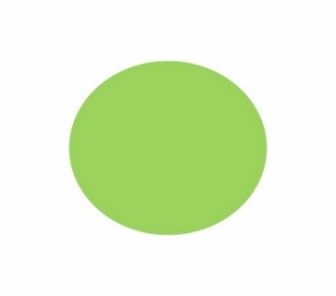 Quadrado :Forma geométrica plana que apresenta quatro lados e ângulos iguais.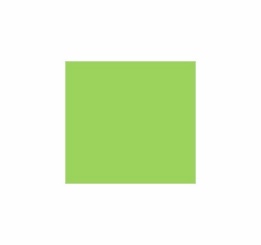 Retângulo: É uma figura geométrica plana formada por quatro lados, sendo dois deles menores que os outros, diferenciando-se, assim, dos quadrados.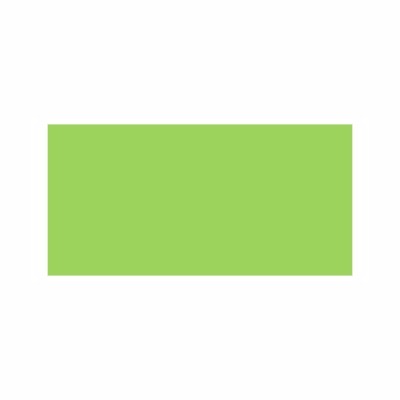 Triângulo:  É uma figura formada por três lados e três ângulos.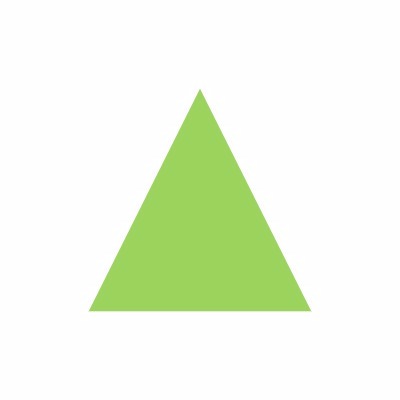 Os sólidos geométricos são figuras tridimensionais, ou seja, que possuem três dimensões: Comprimento, largura e altura, tais como:  cilindro, cubo, cone, esfera e paralelepípedo. 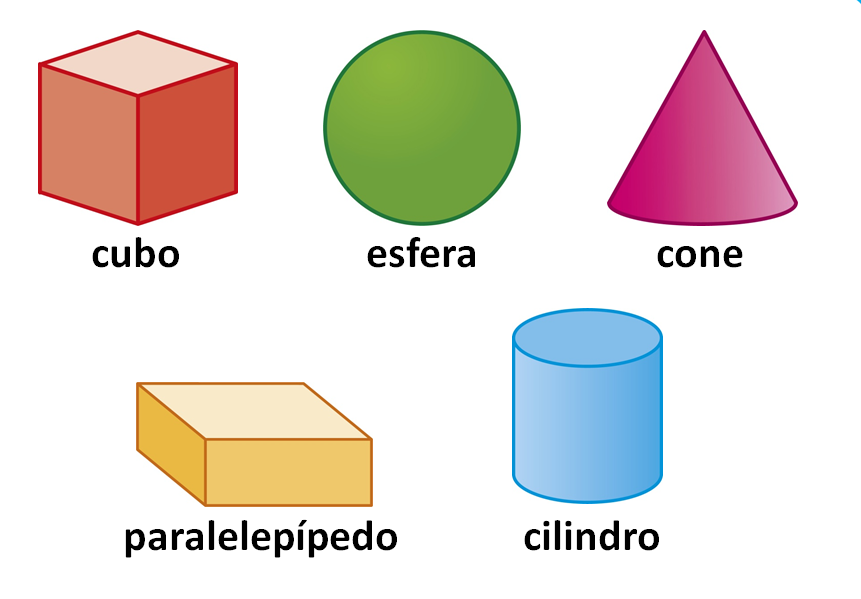 1- Mostre que entendeu a diferença de figuras geométricas de sólido geométrico. 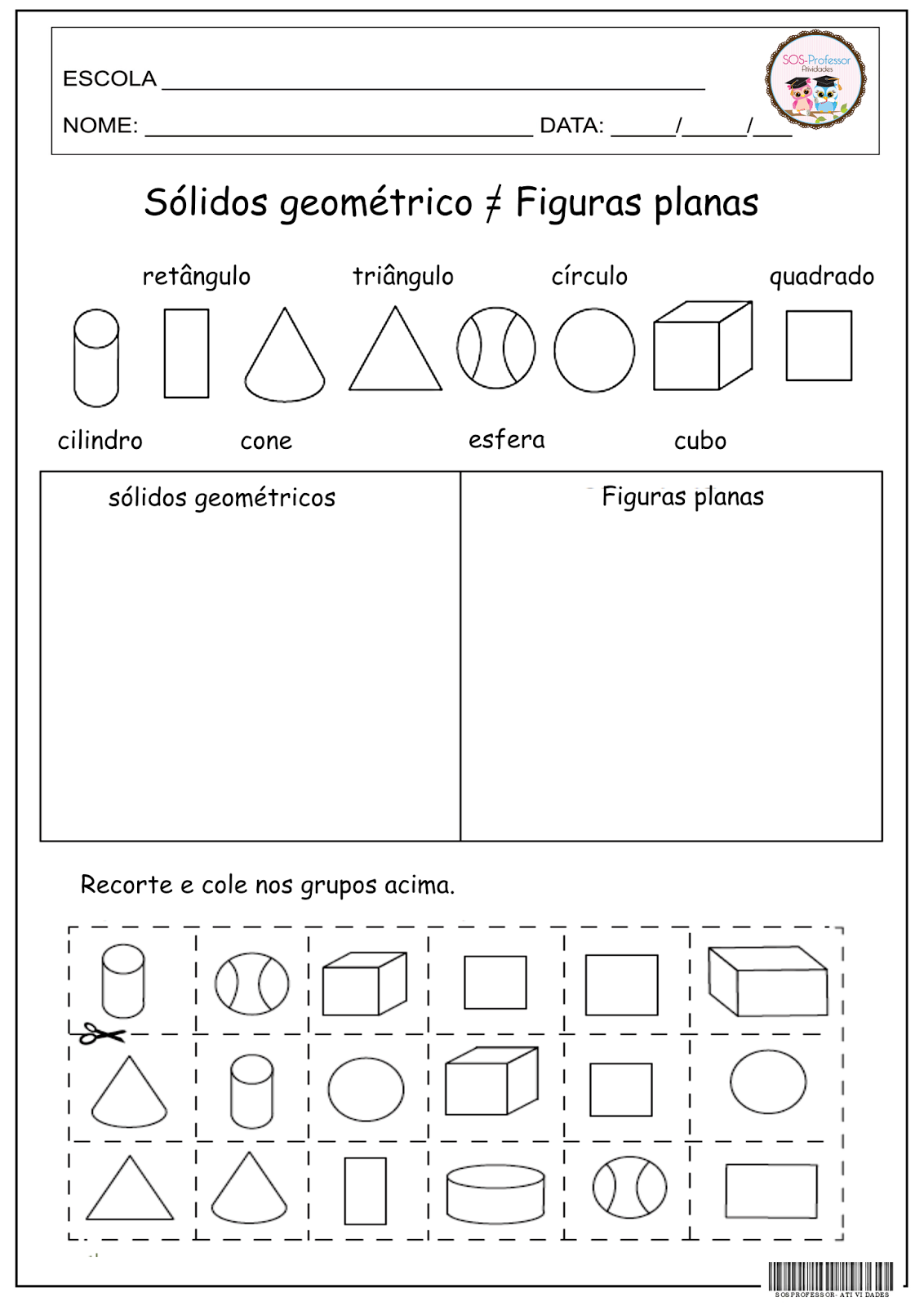 2- Leia e observe a ordem das figuras: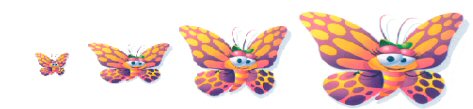 Estas borboletas estão na ordem crescente, ou seja, da menor para maior.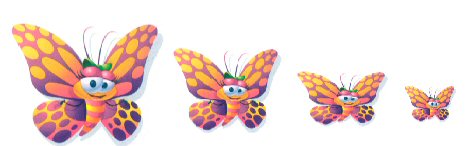 Aqui as borboletas estão na ordem decrescente: elas começam da maior para a menor.3 – Complete os vagões dos trens com os numerais em sequência: 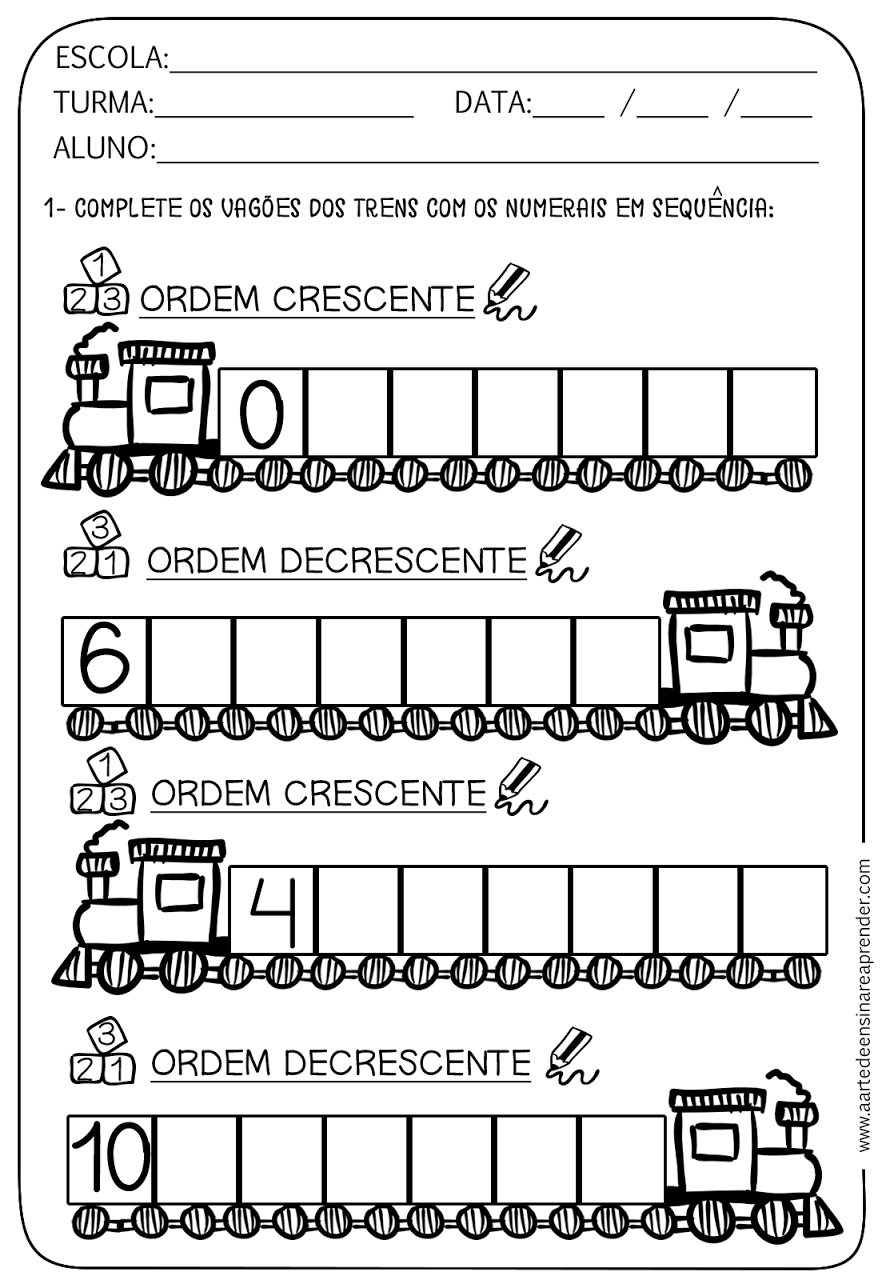 TENHA UMA ÓTIMA SEMANA !!!